 „Dziecko w rozwodzie”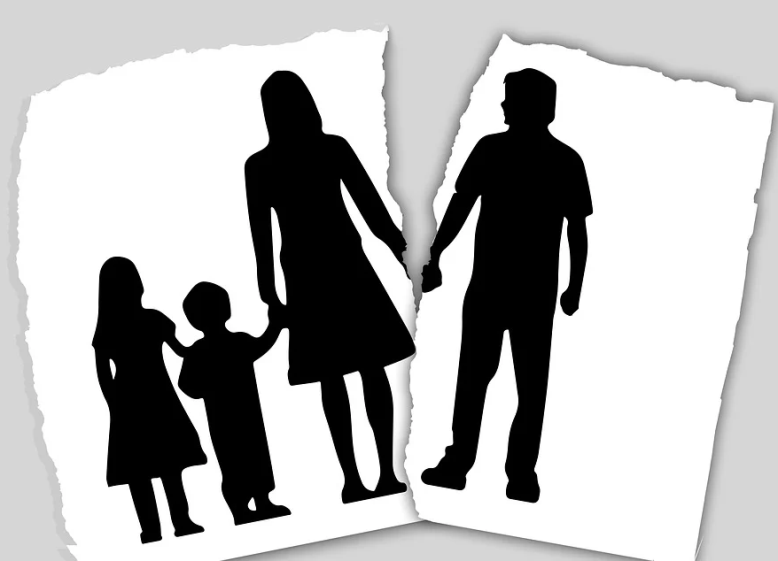 Skorzystaj z pomocy specjalistów!Punkt KonsultacyjnyZapraszamy do współpracy rodziny, małżeństwa i pary!Psycholog przyjmuje w każdy wtorek miesiąca w godzinach od 15:00 do 19:00
oraz w każdy czwartek miesiąca w godzinach od 16:30 do 19:30tel. 71/7360861 (czynny w godzinach dyżuru psychologa)Punkt MediacyjnySprawy do konsultacji można zgłosić osobiście w GOPS w Miękini, ul. Kościuszki 18a, pod numerem telefonu 71 317 85 54 lub za pośrednictwem e-mail: kierownik@gops.miekinia.plNieodpłatna Pomoc PrawnaWtorek godz. 08.00 – 12.00Środa godz. 13.00-17.00